华中农业大学油菜高通量快速育种平台建设工程跟踪周报跟踪单位：中正信咨询集团有限公司跟踪人员： 詹卫军  郭婧  隆洁颖跟踪时间：2022年10月31日~2022年11月4日跟 踪 日 志跟 踪 日 志跟 踪 日 志跟 踪 日 志工程名称：华中农业大学油菜高通量快速育种平台建设工程工程名称：华中农业大学油菜高通量快速育种平台建设工程工程名称：华中农业大学油菜高通量快速育种平台建设工程日期：2022年10月31日星期一记录人：隆洁颖一、工程概况：1.施工内容：华中农业大学油菜高通量快速育种平台建设。  建设内容包括：土石方工程、砌筑工程、金属结构工程、屋面及防水工程、油漆、涂料、裱糊工程、给排水、采暖、燃气工程。2.施工单位：武汉恒昊建设有限公司。3.合同金额：58.16万元，其中暂列金8万元。4.合同工期：50日历天。二、施工进展： 1.基层拌和及碾压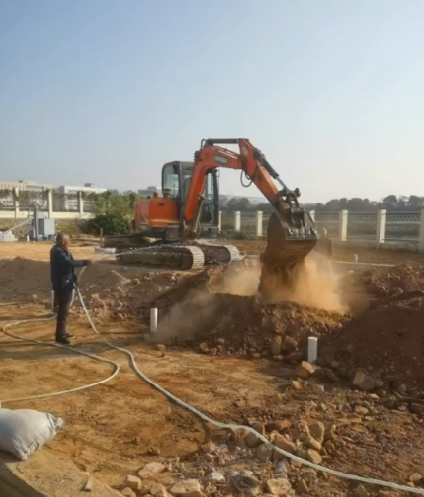 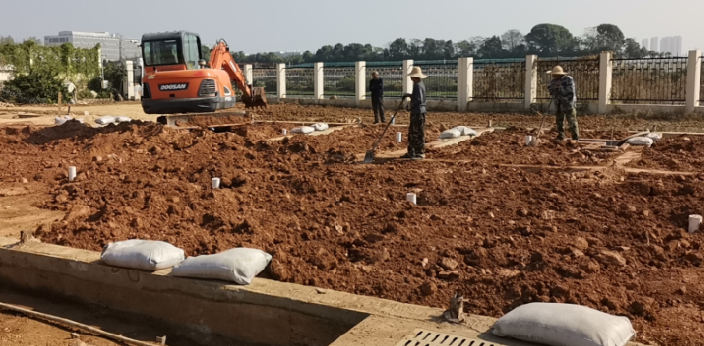 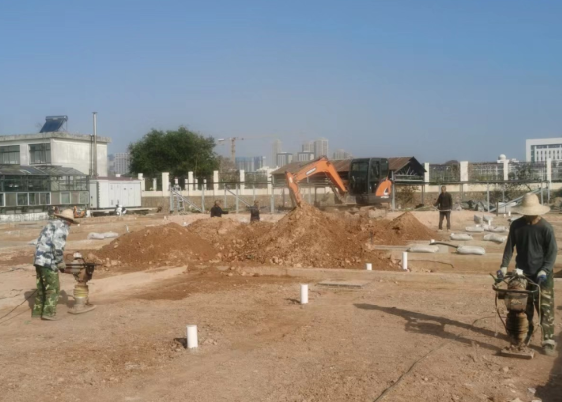 一、工程概况：1.施工内容：华中农业大学油菜高通量快速育种平台建设。  建设内容包括：土石方工程、砌筑工程、金属结构工程、屋面及防水工程、油漆、涂料、裱糊工程、给排水、采暖、燃气工程。2.施工单位：武汉恒昊建设有限公司。3.合同金额：58.16万元，其中暂列金8万元。4.合同工期：50日历天。二、施工进展： 1.基层拌和及碾压一、工程概况：1.施工内容：华中农业大学油菜高通量快速育种平台建设。  建设内容包括：土石方工程、砌筑工程、金属结构工程、屋面及防水工程、油漆、涂料、裱糊工程、给排水、采暖、燃气工程。2.施工单位：武汉恒昊建设有限公司。3.合同金额：58.16万元，其中暂列金8万元。4.合同工期：50日历天。二、施工进展： 1.基层拌和及碾压工程名称：华中农业大学油菜高通量快速育种平台建设工程工程名称：华中农业大学油菜高通量快速育种平台建设工程工程名称：华中农业大学油菜高通量快速育种平台建设工程日期：2022年11月2日星期三记录人：隆洁颖一、施工进展：（含工艺要求检查、施工尺寸测量等）1.排水管施工；2.排水管沟槽土方开挖宽度300mm,深度10mm；3.素土夯实后，土方回填至基础地梁下150mm。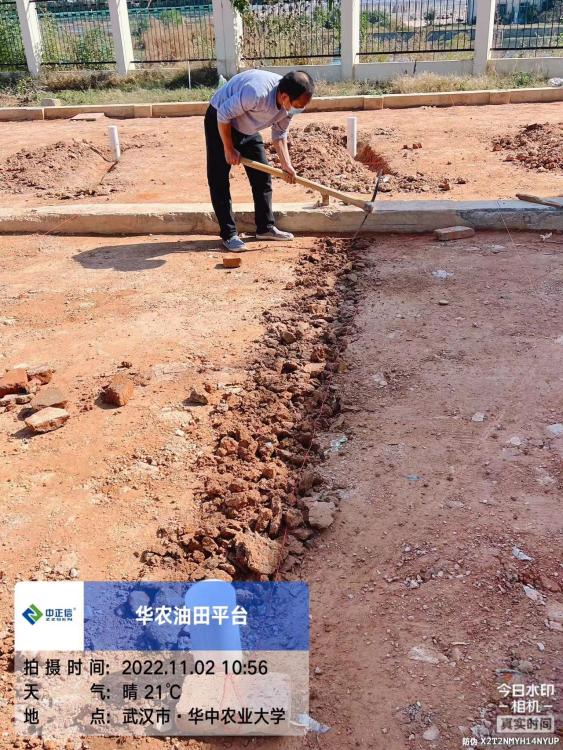 一、施工进展：（含工艺要求检查、施工尺寸测量等）1.排水管施工；2.排水管沟槽土方开挖宽度300mm,深度10mm；3.素土夯实后，土方回填至基础地梁下150mm。一、施工进展：（含工艺要求检查、施工尺寸测量等）1.排水管施工；2.排水管沟槽土方开挖宽度300mm,深度10mm；3.素土夯实后，土方回填至基础地梁下150mm。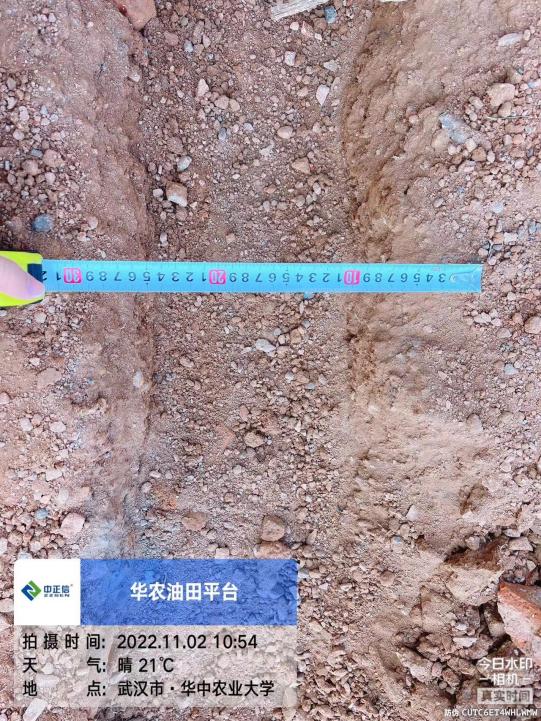 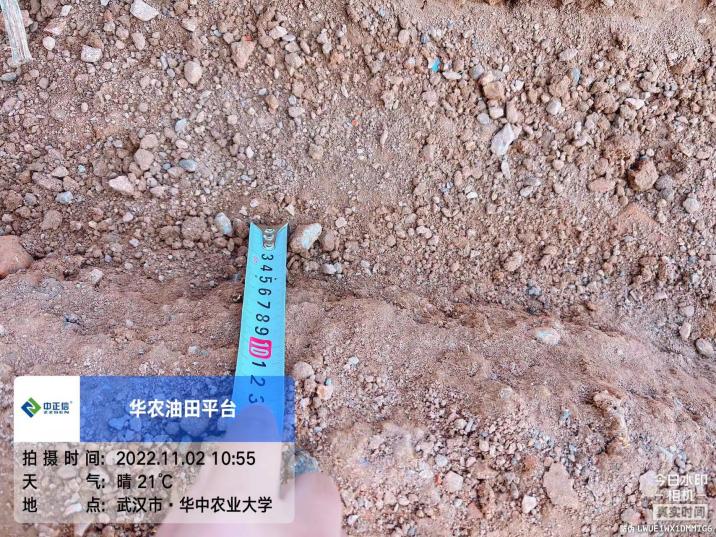 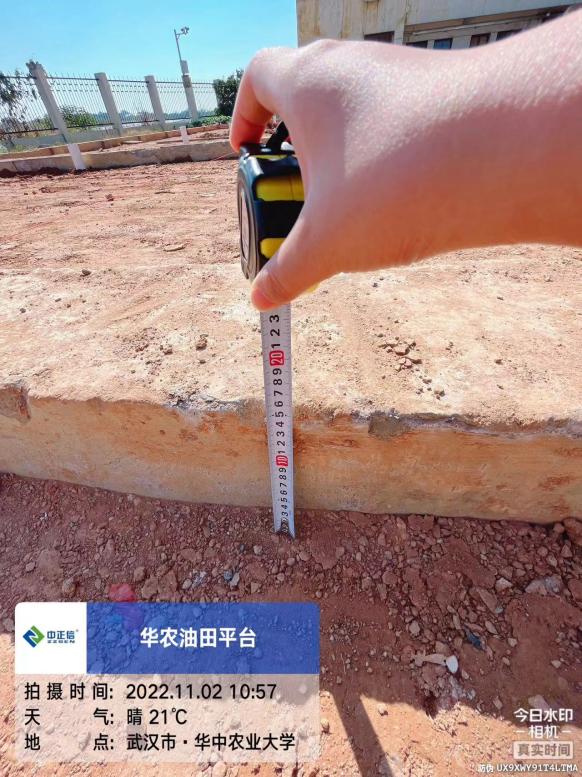 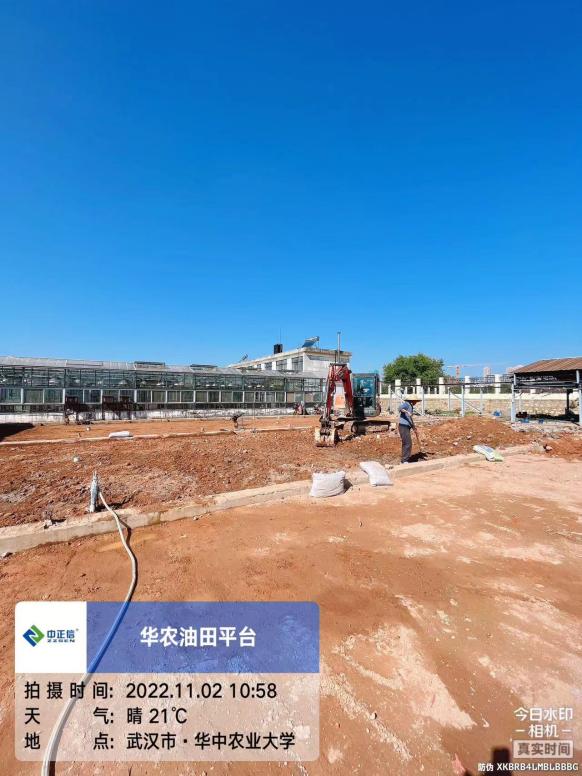 二、材料抽检： PVC-U排水管DN110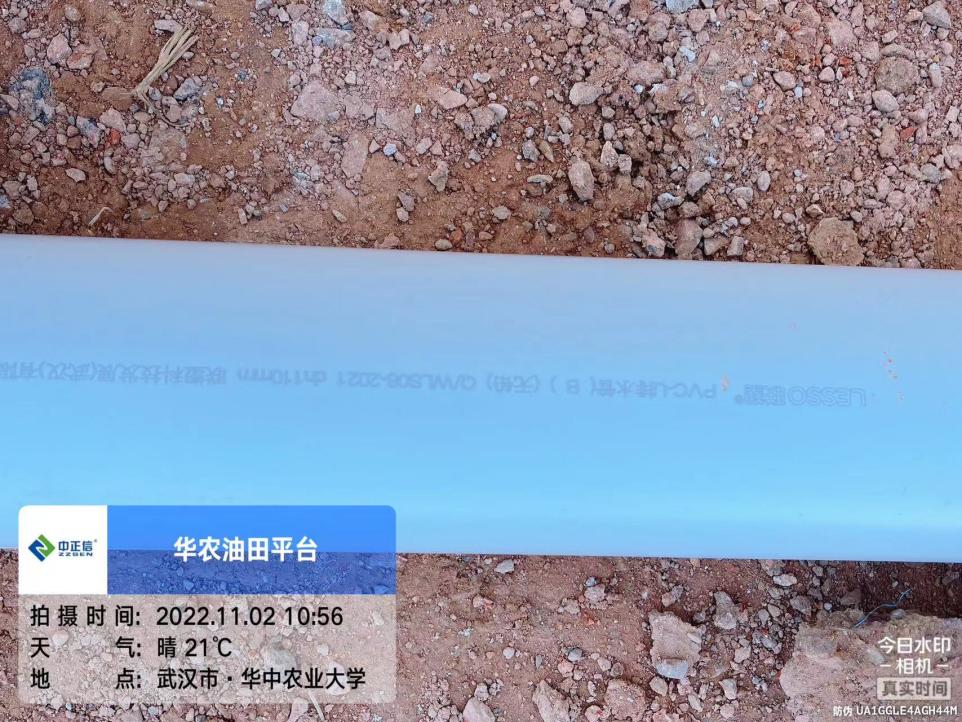 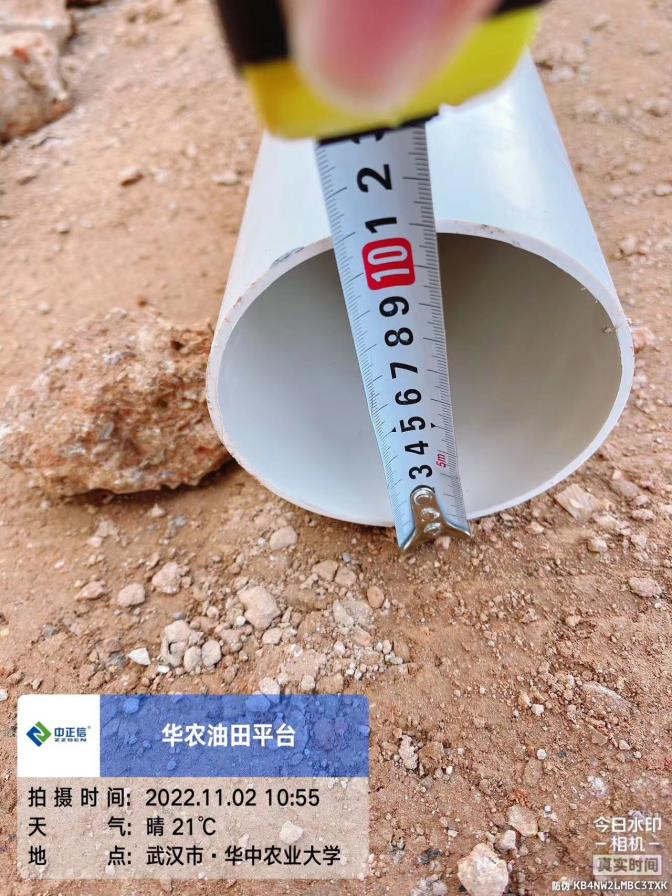 二、材料抽检： PVC-U排水管DN110二、材料抽检： PVC-U排水管DN110工程名称：华中农业大学油菜高通量快速育种平台建设工程工程名称：华中农业大学油菜高通量快速育种平台建设工程工程名称：华中农业大学油菜高通量快速育种平台建设工程日期：2022年11月3日星期四记录人：隆洁颖一、施工进展：（含工艺要求检查、施工尺寸测量等） 1、水稳基层浇水养护，夯实；2、排水管土方开挖。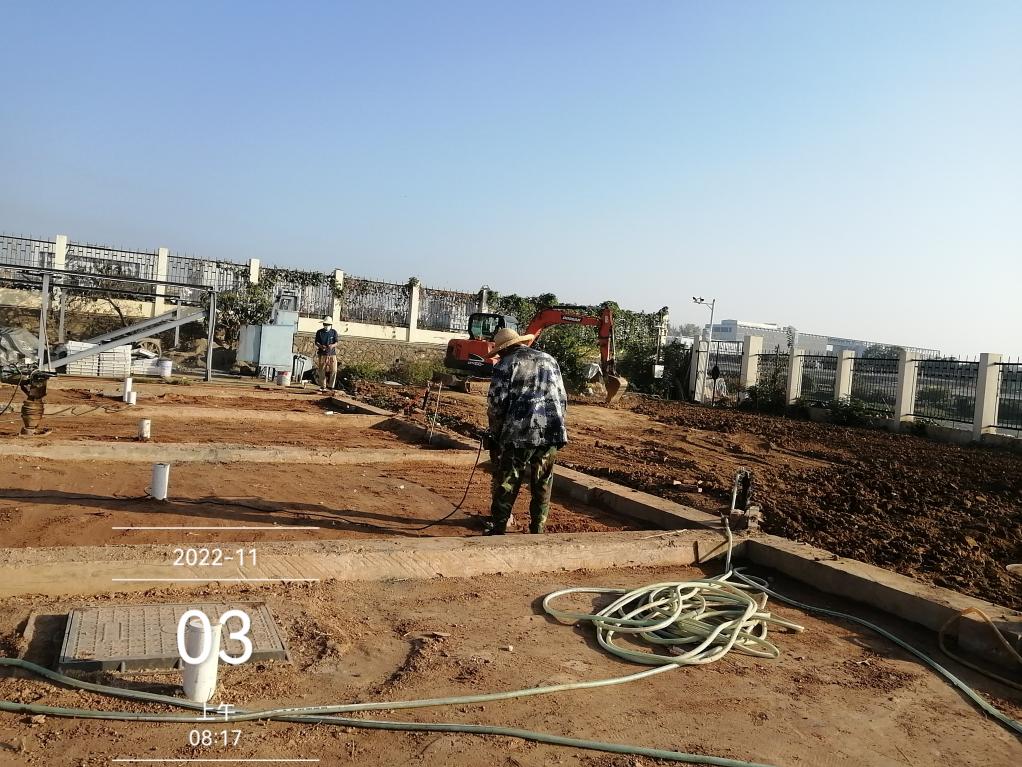 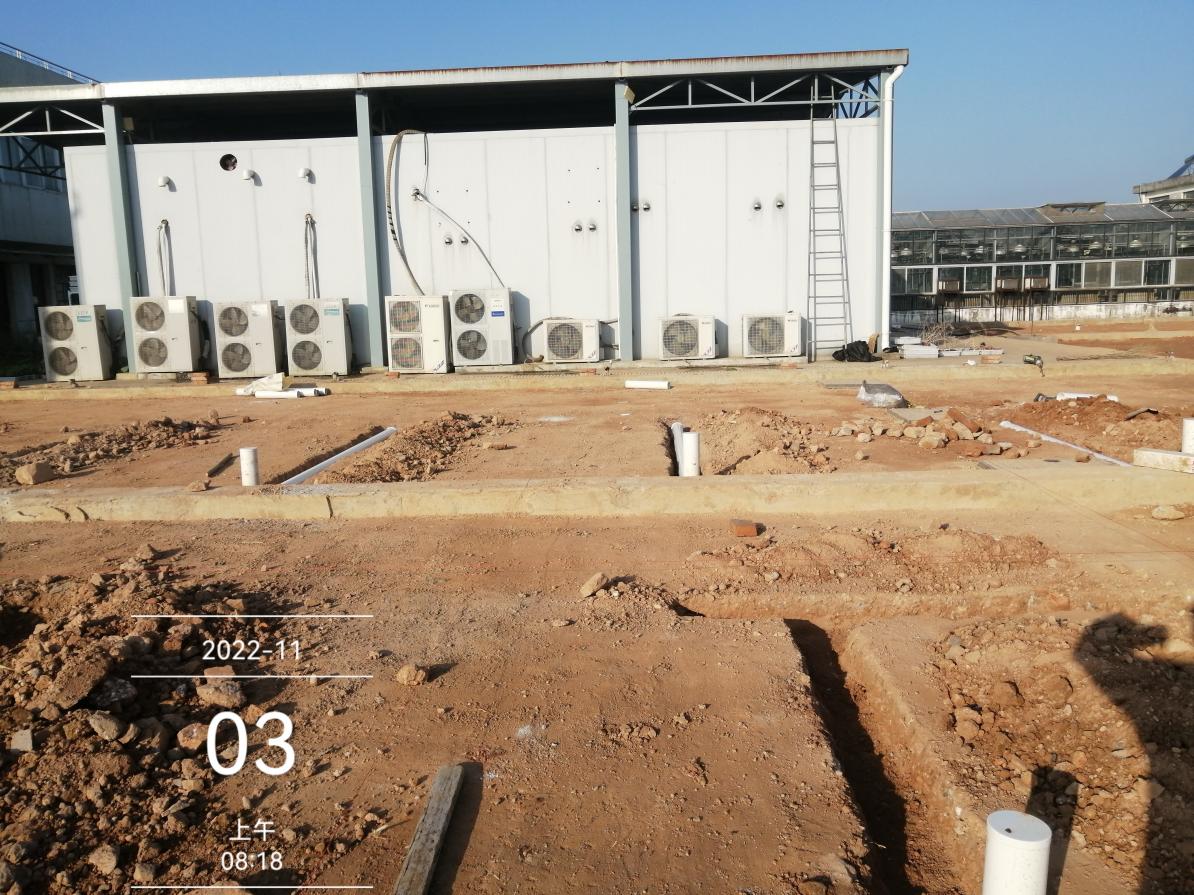 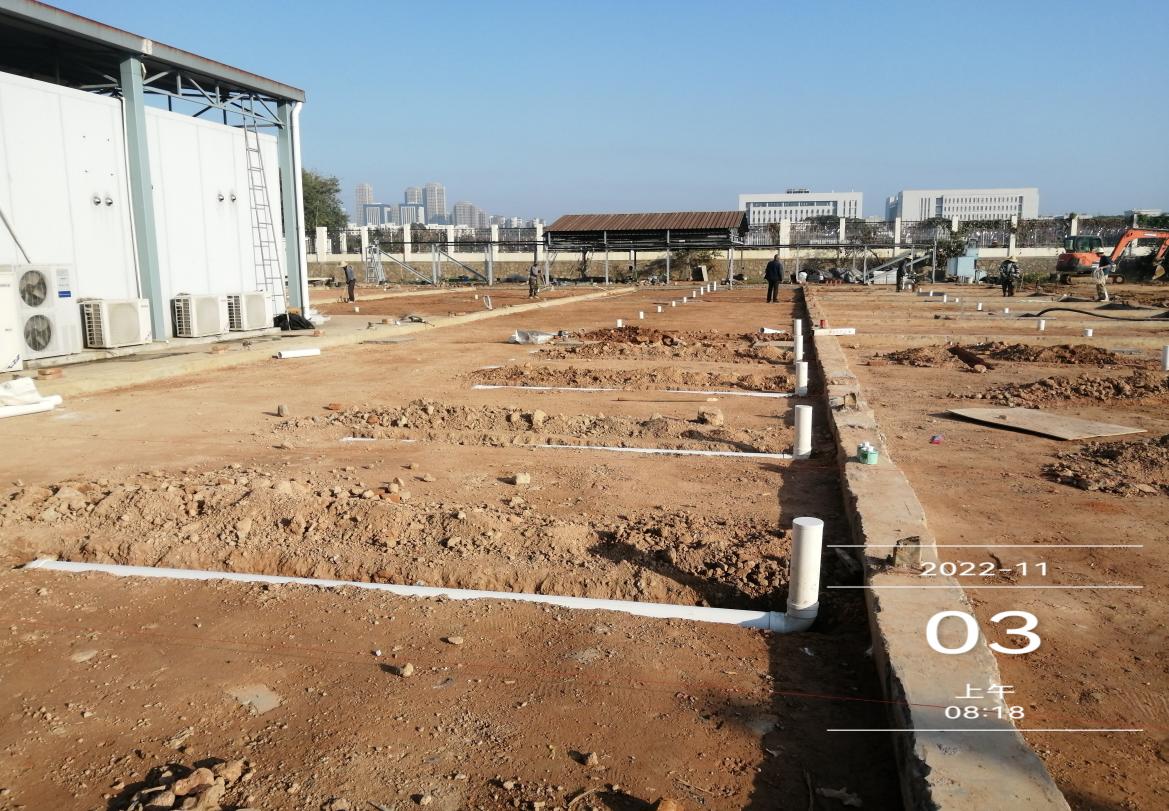 一、施工进展：（含工艺要求检查、施工尺寸测量等） 1、水稳基层浇水养护，夯实；2、排水管土方开挖。一、施工进展：（含工艺要求检查、施工尺寸测量等） 1、水稳基层浇水养护，夯实；2、排水管土方开挖。工程名称：华中农业大学油菜高通量快速育种平台建设工程工程名称：华中农业大学油菜高通量快速育种平台建设工程工程名称：华中农业大学油菜高通量快速育种平台建设工程日期：2022年11月4日星期五记录人：隆洁颖一、施工进展：1、排水管预埋完成后土方回填；2、排水管立管高度300mm；3、东侧一处T型排水管预埋土方开挖宽度为300mm,深度为150mm。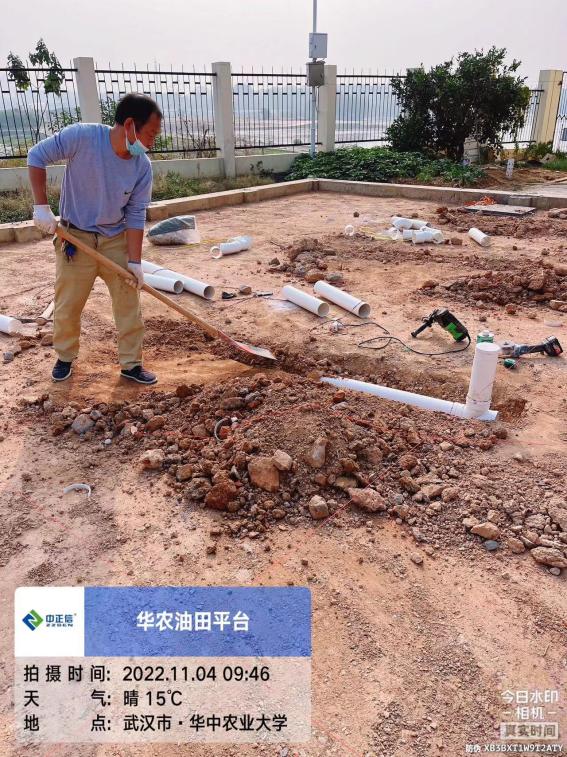 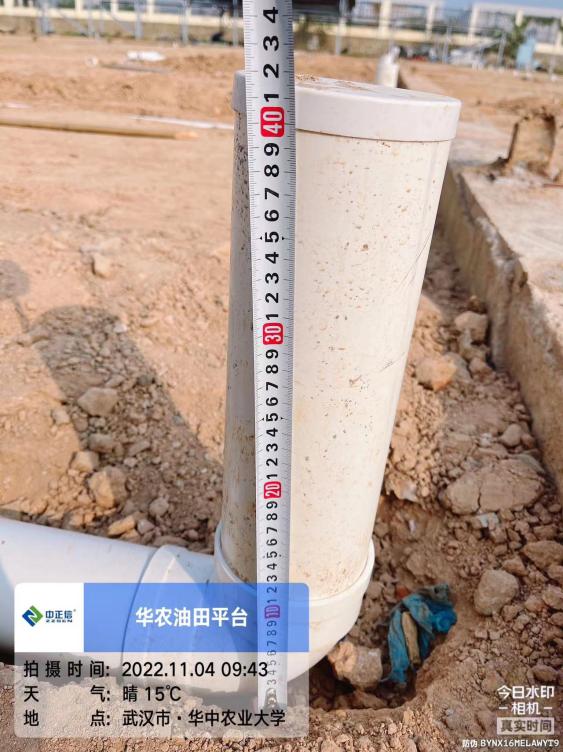 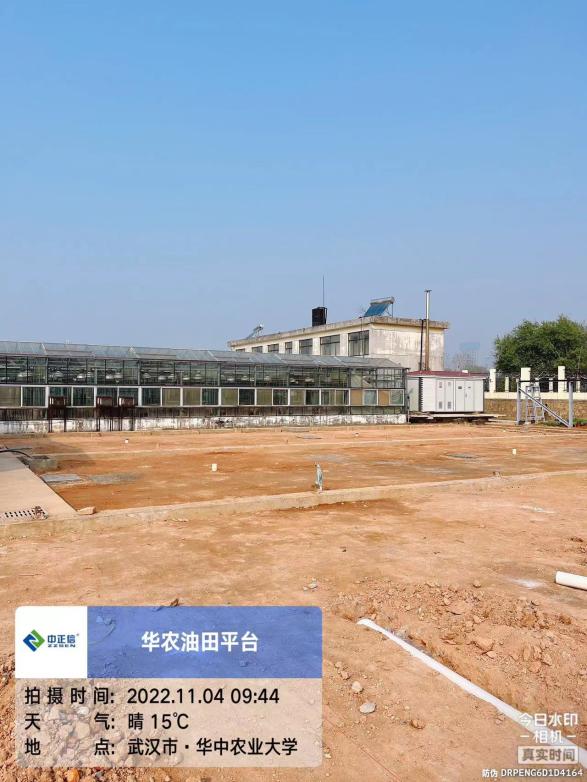 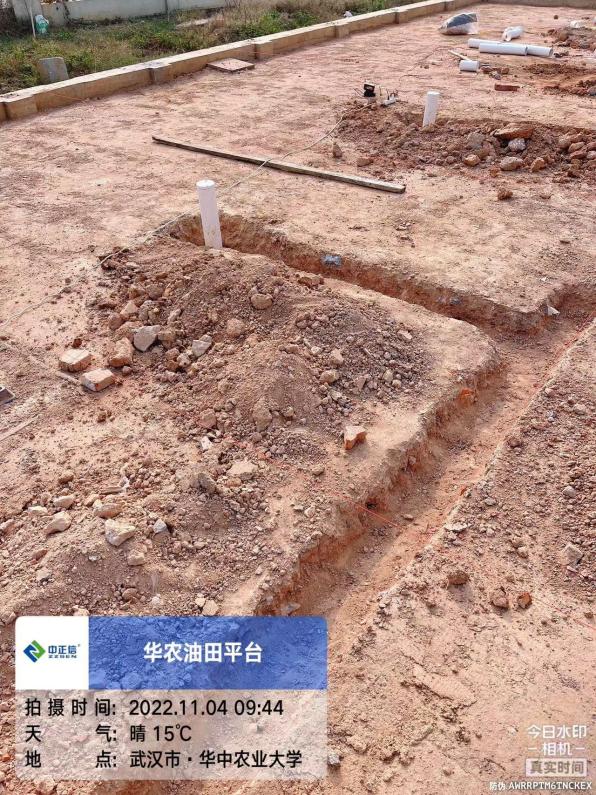 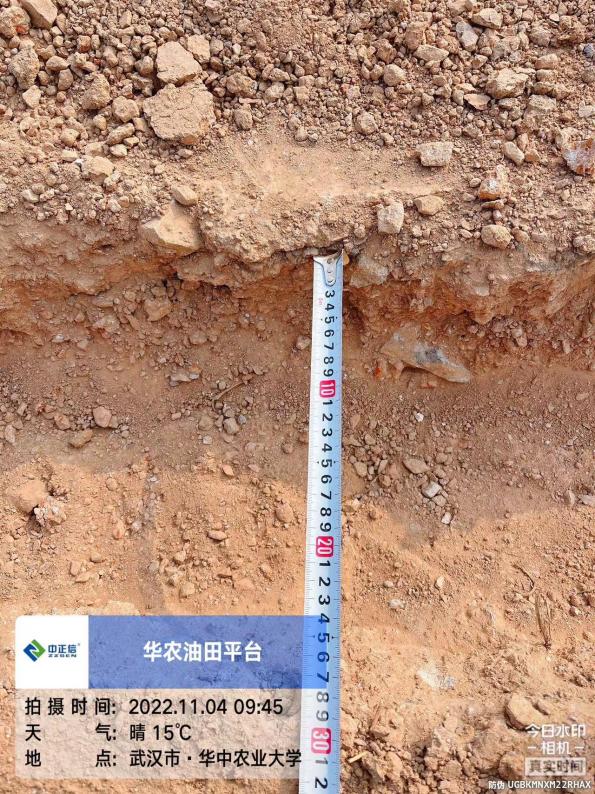 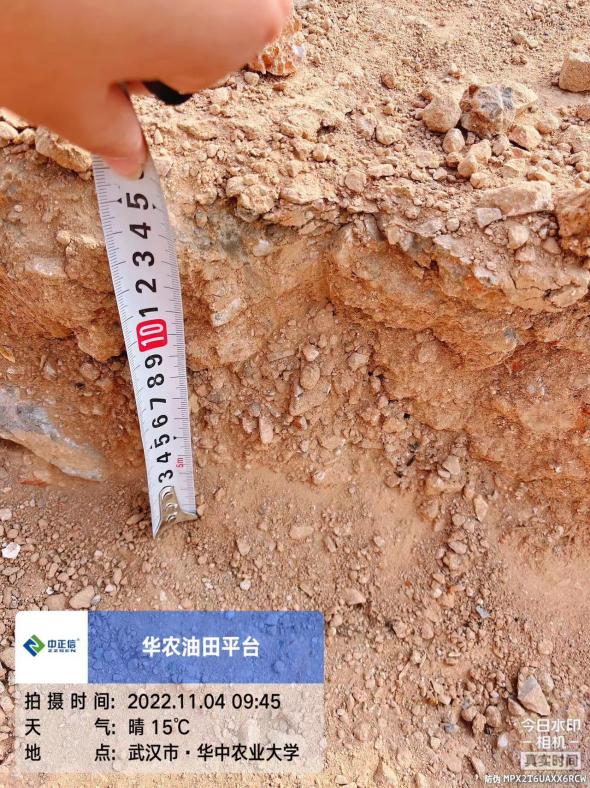 一、施工进展：1、排水管预埋完成后土方回填；2、排水管立管高度300mm；3、东侧一处T型排水管预埋土方开挖宽度为300mm,深度为150mm。一、施工进展：1、排水管预埋完成后土方回填；2、排水管立管高度300mm；3、东侧一处T型排水管预埋土方开挖宽度为300mm,深度为150mm。